WHILE YOU WAITWhile we prepare your roast dinner enjoy a tasty Yorkshire bite.Yorkshire bitesfilled with tender beef and beef dripping gravy4.25Stone-baked flatbreadtopped with garlic butter (V)4.75 Add: Cheddar cheese £1.00SHARERS & GRAZERSSticky plattermaple-glazed chicken wings, prawns & chorizo in garlic butter, lamb koftas, salt & pepper calamari and a stone-baked garlic flatbread15.75Mezze Platterlentil falafels, spiced red pepper dip, breaded brie, tzatziki, duo of hummus and a spiced stone-baked flatbread (V)10.95Handmade dough sticksserved with garlic butter, pesto and a chipotle chilli mayonnaise (V)5.50Stone-baked flatbreadtopped with garlic butter (V)4.7STARTERSChargrilled lamb koftasserved with tzatziki and dressed slaw5.75Pine nut & carrot falafal †with a spiced red pepper dip and toasted ciabatta (VE)5.50Today’s soupwith rustic bread4.50Oven-baked button and Portobello mushroomsin a garlic & mature Cheddar sauce, served with rustic bread (V)5.25Duo of pâté*coarse pork & Madeira pâté and duck liver parfait with Bramley apple butter, blackcurrant curd, baby gherkins & rustic bread5.95Deep fried breaded briein a crispy panko crumb served with apricot chutney (V)4.95Salt & pepper calamariwith chorizo-flavour seasoning and chipotle chilli mayonnaise4.95Prawn & lobster cocktail*dressed with lobster mayonnaise served with rustic bread.6.25Served with Yorkshire pudding, ruffled roast potatoes, thyme roasted carrots, roasted parsnips, seasonal greens and as much gravy as you like.Roast sirloin of beefprime sirloin with all the trimmings11.95Pork Bellywith a lemon & thyme stuffing wrapped in bacon11.50Slow-cooked lamb shankseasoned with rosemary13.50Roast breast of turkeywith lemon & thyme stuffing wrapped in bacon10.95Add: An extra Yorkshire pudding £0.50 | Extra roast potatoes £2.50 | Cauliflower cheese £2.50 Lemon & \ Thyme stuffing wrapped with bacon £1.50Roast beef duo - For Oneroast beef alongside slow-cooked short rib of beef14.75Roast trio - For Oneroast beef, roast breast of turkey and pork belly with lemon & thyme stuffing wrapped in bacon12.75PUDDINGS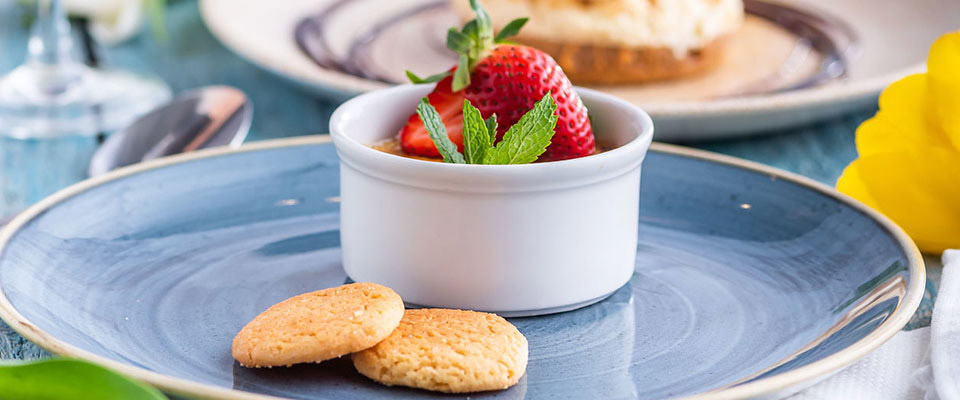 Classic vanilla crème brûlée (V)5.25Lemon Meringue Pie (V)with raspberry coulis5.25Pudding tasting platter† (V)8.95Sticky toffee pudding*5.50Coconut Panna cotta style pudding (ve)topped with passionfruit and fresh berries 5.95Crumble of the day* (V)5.75Eton mess (V)5.75Bramley apple pie (V)4.95Rich banoffee pie (V)6.50British blackcurrant & Prosecco cheesecake*with blackcurrants in sauce and an amaretto crumb5.95Toffee & butterscotch duo†6.95Belgian chocolate brownie* (V)5.50Trio of ice cream (V)4.95British cheeseboard*† (V)7.95HOT DRINK AND A MINI PUDDING - £4.95Choose one of our hot drinks with one of these mini puddings (add a liqueur to your hot drink for an extra £1.35)• Butterscotch créme caramel panna cotta
• Crumble of the day* (V)
• Toffee milk tart† (V)
• Eton mess (V)
• Belgain chocolate brownie* (V)* = Contains alcohol.
† = Contains tree nuts and/or peanuts
(V) = made with vegetarian ingredients; (ve) = made with vegan ingredients, however, some of our preparation and cooking methods could affect this.
 If you require more information, please ask your server.